APPLICATION FORMFor the doctoral program at the DGSEDate:Directions: For each item, place the cursor in the shaded area and begin typing. Please provide all of the information requested.Please note: a separate Curriculum Vitae is not needed since all pertinent information useful to the Graduate Admission Committee for consideration of applications is included within this form. Be sure to save a copy of the completed form for your files. Please e-mail the completed form to: dgse@uni-duesseldorf.de.  Last Name (Family Name): …………….........……..........................................................................................................  First Name: ......................................................................... Middle Name: ……...…........................................………  Citizenship: ......................................................................... Date of Birth: .............................................................  Street Address: ………………………………………………………………………………...............................................…………….……...  City, ZIP-Code, Country: ………………………………………………………………………………….............................................……...  Telephone: ………………………………………………………………………………….............................................…….......................  Email: ………………………………………………………………………………….............................................……...............................Please note that information requested is for the two most recently attended institutions. Institution 1 Institution 2 a. Statement of Research InterestsProvide a brief statement of your research interests including specific research areas, research questions, techno-logies etc.  If applicable, please indicate any specific faculty members that you would be interested in working with. Please be concise and limit your statement to the space provided.................………………………………………………………………………………….............................................……...............................................………………………………………………………………………………….............................................……...............................................………………………………………………………………………………….............................................……...............................................………………………………………………………………………………….............................................……...............................................………………………………………………………………………………….............................................……...............................................………………………………………………………………………………….............................................……...............................................………………………………………………………………………………….............................................……...............................................………………………………………………………………………………….............................................……...............................................………………………………………………………………………………….............................................……...............................................………………………………………………………………………………….............................................……...............................................………………………………………………………………………………….............................................……...............................................………………………………………………………………………………….............................................……...............................................………………………………………………………………………………….............................................……...............................................………………………………………………………………………………….............................................……...............................................………………………………………………………………………………….............................................……...............................................………………………………………………………………………………….............................................……...............................................………………………………………………………………………………….............................................……...............................................………………………………………………………………………………….............................................……...............................................………………………………………………………………………………….............................................……...............................................………………………………………………………………………………….............................................……...............................................………………………………………………………………………………….............................................……...............................................………………………………………………………………………………….............................................……...............................................………………………………………………………………………………….............................................……...............................................………………………………………………………………………………….............................................……...............................b. Career Goals and Graduate School ExpectationsBeyond obtaining a graduate degree, what are your specific career goals? What motivates your application to the DGSE Graduate program and how does seeking a graduate degree in economics align with your career goals? How do you envision reaching your career goals after a graduate degree in economics? Please limit your statement to the space provided.................………………………………………………………………………………….............................................……...............................................………………………………………………………………………………….............................................……...............................................………………………………………………………………………………….............................................……...............................................………………………………………………………………………………….............................................……...............................................………………………………………………………………………………….............................................……...............................................………………………………………………………………………………….............................................……...............................................………………………………………………………………………………….............................................……...............................................………………………………………………………………………………….............................................……...............................................………………………………………………………………………………….............................................……...............................................………………………………………………………………………………….............................................……...............................................………………………………………………………………………………….............................................……...............................................………………………………………………………………………………….............................................……...............................................………………………………………………………………………………….............................................……...............................................………………………………………………………………………………….............................................……...............................................………………………………………………………………………………….............................................……...............................................………………………………………………………………………………….............................................……...............................................………………………………………………………………………………….............................................……...............................................………………………………………………………………………………….............................................……...............................................………………………………………………………………………………….............................................……...............................................………………………………………………………………………………….............................................……...............................................………………………………………………………………………………….............................................……...............................................………………………………………………………………………………….............................................……...............................................………………………………………………………………………………….............................................……...............................Please provide a brief statement (limited to the space provided) concerning your research experience. Please indicate the overall research project goals, your role on the project, duration of your contributed work etc.................………………………………………………………………………………….............................................……...............................................………………………………………………………………………………….............................................……...............................................………………………………………………………………………………….............................................……...............................................………………………………………………………………………………….............................................……...............................................………………………………………………………………………………….............................................……...............................................………………………………………………………………………………….............................................……...............................................………………………………………………………………………………….............................................……...............................................………………………………………………………………………………….............................................……...............................................………………………………………………………………………………….............................................……...............................................………………………………………………………………………………….............................................……...............................................………………………………………………………………………………….............................................……...............................................………………………………………………………………………………….............................................……...............................................………………………………………………………………………………….............................................……...............................................………………………………………………………………………………….............................................……...............................................………………………………………………………………………………….............................................……...............................................………………………………………………………………………………….............................................……...............................................………………………………………………………………………………….............................................……...............................................………………………………………………………………………………….............................................……...............................................………………………………………………………………………………….............................................……...............................................………………………………………………………………………………….............................................……...............................................………………………………………………………………………………….............................................……...............................................………………………………………………………………………………….............................................……...............................................………………………………………………………………………………….............................................……...............................................………………………………………………………………………………….............................................……...............................................………………………………………………………………………………….............................................……...............................Please list any peer-reviewed publications and/or presentations to scientific audiences. If none are applicable, leave blank.................………………………………………………………………………………….............................................……...............................................………………………………………………………………………………….............................................……...............................................………………………………………………………………………………….............................................……...............................................………………………………………………………………………………….............................................……...............................................………………………………………………………………………………….............................................……...............................................………………………………………………………………………………….............................................……...............................................………………………………………………………………………………….............................................……...............................................………………………………………………………………………………….............................................……...............................................………………………………………………………………………………….............................................……...............................................………………………………………………………………………………….............................................……...............................................………………………………………………………………………………….............................................……...............................................………………………………………………………………………………….............................................……...........................................………………………………………………………………………………….............................................……...................................................………………………………………………………………………………….............................................……...............................................………………………………………………………………………………….............................................……...............................................………………………………………………………………………………….............................................……...............................................………………………………………………………………………………….............................................……...............................................………………………………………………………………………………….............................................……...............................................………………………………………………………………………………….............................................……...............................................………………………………………………………………………………….............................................……...............................................………………………………………………………………………………….............................................……...............................................………………………………………………………………………………….............................................……...............................................………………………………………………………………………………….............................................……...............................................………………………………………………………………………………….............................................……...............................................………………………………………………………………………………….............................................……...............................Please provide any teaching or tutoring experience that you have had (class or laboratory taught, number of students, etc.). If none are applicable, leave blank.................………………………………………………………………………………….............................................……...............................................………………………………………………………………………………….............................................……...............................................………………………………………………………………………………….............................................……...............................................………………………………………………………………………………….............................................……...............................................………………………………………………………………………………….............................................……...............................................………………………………………………………………………………….............................................……...............................................………………………………………………………………………………….............................................……...............................................………………………………………………………………………………….............................................……...............................................………………………………………………………………………………….............................................……...............................................………………………………………………………………………………….............................................……...............................................………………………………………………………………………………….............................................……...............................................………………………………………………………………………………….............................................……...............................................………………………………………………………………………………….............................................……...............................................………………………………………………………………………………….............................................……...............................................………………………………………………………………………………….............................................……...............................................………………………………………………………………………………….............................................……...............................................………………………………………………………………………………….............................................……...............................................………………………………………………………………………………….............................................……...............................................………………………………………………………………………………….............................................……...............................................………………………………………………………………………………….............................................……...............................................………………………………………………………………………………….............................................……...............................................………………………………………………………………………………….............................................……...............................................………………………………………………………………………………….............................................……...............................................………………………………………………………………………………….............................................……...............................................………………………………………………………………………………….............................................……...............................What are you interested in outside of school? Do you have any hobbies or interests? Are you involved in activities that are not part of your academic training?................………………………………………………………………………………….............................................……...............................................………………………………………………………………………………….............................................……...............................................………………………………………………………………………………….............................................……...............................................………………………………………………………………………………….............................................……...............................................………………………………………………………………………………….............................................……...............................................………………………………………………………………………………….............................................……...............................................………………………………………………………………………………….............................................……...............................................………………………………………………………………………………….............................................……...............................................………………………………………………………………………………….............................................……...............................................………………………………………………………………………………….............................................……...............................................………………………………………………………………………………….............................................……...............................................………………………………………………………………………………….............................................……...............................................………………………………………………………………………………….............................................……...............................................………………………………………………………………………………….............................................……...............................................………………………………………………………………………………….............................................……...............................................………………………………………………………………………………….............................................……...............................................………………………………………………………………………………….............................................……...............................................………………………………………………………………………………….............................................……...............................................………………………………………………………………………………….............................................……...............................................………………………………………………………………………………….............................................……...............................................………………………………………………………………………………….............................................……...............................................………………………………………………………………………………….............................................……...............................................………………………………………………………………………………….............................................……...............................................………………………………………………………………………………….............................................……...............................................………………………………………………………………………………….............................................……...............................................………………………………………………………………………………….............................................……...............................................………………………………………………………………………………….............................................……...............................................………………………………………………………………………………….............................................……...............................................………………………………………………………………………………….............................................……...............................................………………………………………………………………………………….............................................……...............................................………………………………………………………………………………….............................................……...............................................………………………………………………………………………………….............................................……...............................................………………………………………………………………………………….............................................……...............................................………………………………………………………………………………….............................................……...............................................………………………………………………………………………………….............................................……...............................................………………………………………………………………………………….............................................……...............................................………………………………………………………………………………….............................................……...............................................………………………………………………………………………………….............................................……...............................................………………………………………………………………………………….............................................……...............................................………………………………………………………………………………….............................................……...............................................………………………………………………………………………………….............................................……...............................................………………………………………………………………………………….............................................……...............................................………………………………………………………………………………….............................................……...............................................………………………………………………………………………………….............................................……...............................................………………………………………………………………………………….............................................……...............................................………………………………………………………………………………….............................................……...............................................………………………………………………………………………………….............................................……...............................................………………………………………………………………………………….............................................……...............................................………………………………………………………………………………….............................................……...............................................………………………………………………………………………………….............................................……...............................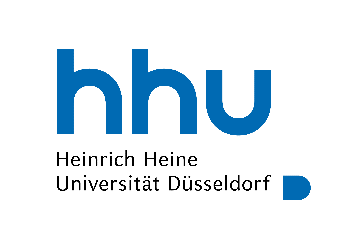 DEPARTMENT OF ECONOMICSDÜSSELDORF GRADUATE SCHOOL OF ECONOMICS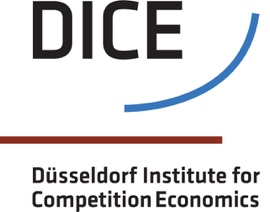 Name: ……….........……................................................................................................................................Dates Attended: ……….........……................................................................................................................Degree or Credit Earned: ……….........……...................................................................................................Major/Minor: .…….........……......................................................................................................................GPA or %: ……….........……...........................................................................................................................Name: ……….........……................................................................................................................................Dates Attended: ……….........…….................................................................................................................Degree or Credit Earned: ……….........……...................................................................................................Major/Minor: ……….........…….....................................................................................................................GPA or %: ……….........……...........................................................................................................................